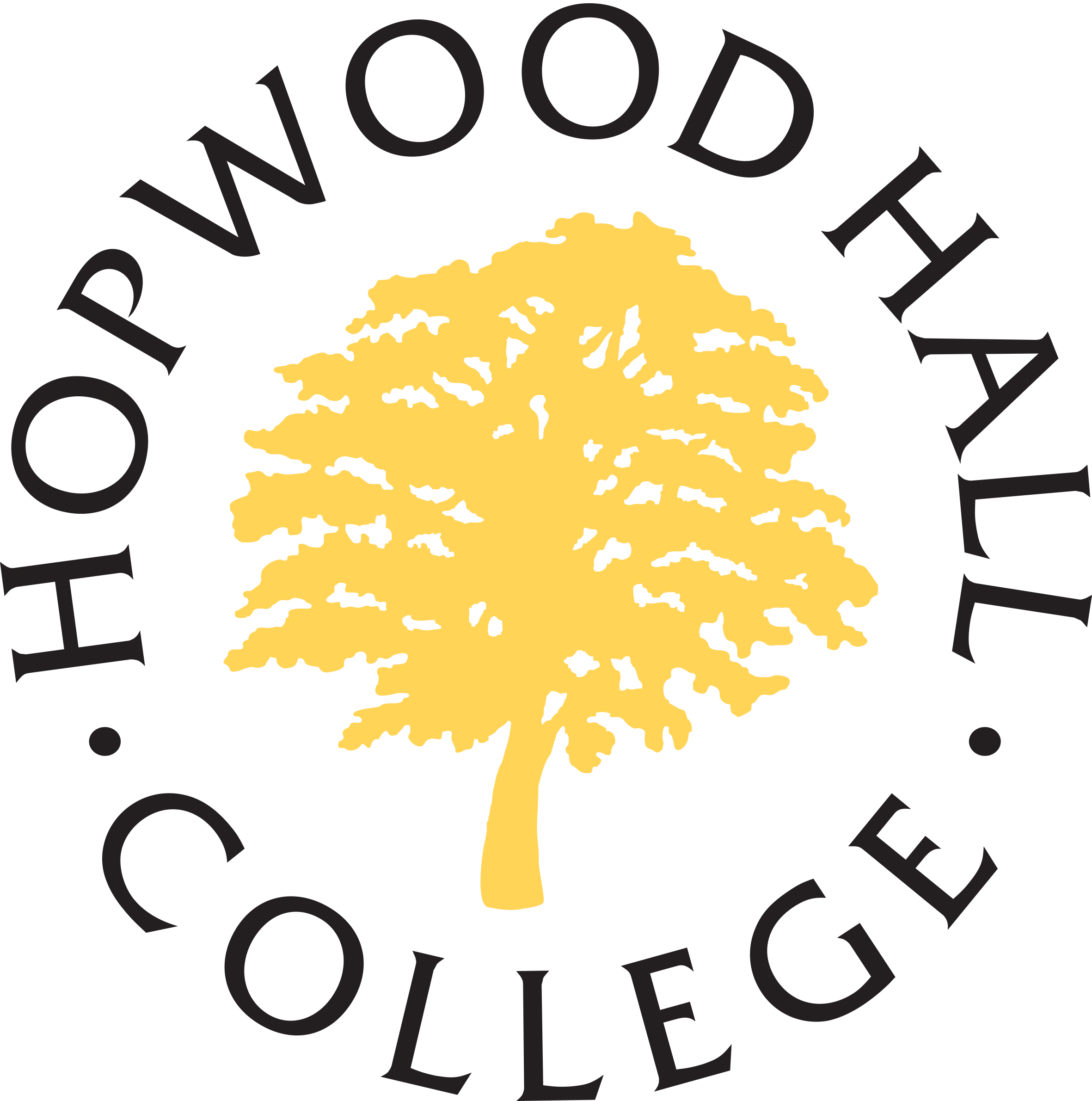 Role DescriptionBusiness Area Curriculum and QualityJob TitleRetention and Improvement Officer LocationHopwood Hall CollegeAccountable toHead of Quality Improvement and Student ExperienceHours of Duty12 hours per week (Term time only) SalaryScale point 21 - £20,117.53 pro rata per annumSpecial working conditionsThe post holder may be required to work at any location of the College now or in the future in the evening and at weekends.PurposeTo be an integral part of both the Student Support and Curriculum Management teams in proactively supporting the achievement of high levels of attendance from students and taking immediate action to deal with absence. To monitor attendance data and follow up with students / parents / carers to check the reasons for absence and to encourage improved attendance where neededDutiesTo contribute to the overall improvement of student attendance putting in place interventions to meet college attendance targets.To monitor and report on issues relating to attendance and retention of a caseload of studentsTo take an active role in improving the retention of students, including following up on attendance issues, supporting students in removing barriers to attendance and advising academic staff in ways to support their studentsTo facilitate the “catching up” of learning missed due to attendance issuesTo liaise with the curriculum management team, English and Maths team, safeguarding team and Progress Tutors on retention and attendance issues and promote strategies for improving attendanceRefer to the pastoral team to provide pastoral care and remove barriers to accessing learning To telephone students and or their parents / guardians, and report accurately on absence or absence patterns and accurately record these on the learners ILP To make direct contact with students by visiting class, team meetings, other meetings and home visits to ascertain reasons for absence To provide cover in the refectories over lunch.To support in parents evenings and college eventsTo identify and report on non-compliance with attendance and college procedures To record withdrawal and destination informationTo provide reports to SLT/ Programme Manager and Centre Director on attendance and retention data.To undertake training as required for the roleSpecial working conditionsThe post holder may be required to work at any location of the College now or in the future in the evening and at weekends. Flexibility to work to meet the requirements of the role e.g. Home Visits.  Full driving license and access to car with business insurance is essential.Personal DevelopmentTo undertake staff development and attend staff meetings as required and requestedTo undertake continuous professional developmentAdditional DutiesTo meet the individual needs of all customersTo promote and safeguard the welfare of young people and vulnerable adults at the collegeTo accept flexible redeployment and reallocation of duties commensurate with the level of the post.QualificationsLevel 3 (or equivalent)Good level of literacy and numeracy skills (to minimum of Level 2)High level of computer skills, in particular Microsoft Excel and WordEvidence of continuing professional developmentDriving licenceExperienceExperience of dealing with students and young people in an education settingExperience of dealing with issues and barriers that can affect a learner's attendanceExperience of working in a customer service environmentExperience of effective team working and promoting relationships between staff, students and the communityExperience of working in a busy environmentExperience of working with Data and computers including excel and college systems A detailed understanding of safeguarding An understanding of Equality and Diversity issuesExperience of dealing with people at different levels across the organisation Specialist Knowledge Knowledge of issues and barriers that can affect a learner's attendanceSpecific knowledge and understanding of social and welfare issues facing young peopleAble to interact positively with young people and adults.Ability to communicate, negotiate and work effectively with internal and external partners.Ability to analyse and present information in a variety of forms Ability to keep and evaluate records and statistical data. Ability to work towards targets across collegeAbility to work unsupervised and manage own time and priorities; be well organized and self-motivated.To have flexibility and willing to try out new ideas.Skills/AttributesA high level of organisational skills and accuracyEffective communicatorFlexible approachCustomer focusedLogical approach to problem solvingWork as part of a teamAdditional RequirementsWillingness to work flexible hoursPost InformationReports to Head of Student Support and Equality / Student Support Manager All staff are responsible for:Children & Vulnerable Adults: safeguarding and promoting the welfare of children and vulnerable adultsEquipment & Materials: the furniture, equipment and consumable goods used in relation to their workHealth / Safety / Welfare: the health and safety and welfare of all employees, students and visitors under their control in accordance with Hopwood Hall College’s safety policy statementsEqual Opportunities: performing their duties in accordance with Hopwood Hall College’s Equality, Diversity and Inclusion Policy Revisions and updatesThis role description will be reviewed and amended on an on-going basis in line with organisational requirements dependant on the needs of the servicePerson Profile“The College supports the Skills for Life agenda and recognises the importance of all adults having functional literacy and numeracy whatever their role.  All staff are therefore given the support to gain a level 2 qualification in literacy and / or numeracy if they do not already have one and all teaching staff are expected to promote the basic skills of their learners within their subjects.CompetenciesRead this criteria in conjunction with the College Competency Framework – available on the intranet/internet.Hopwood Hall College is committed to guarantee an interview to people with disabilities who meet the minimum essential criteria for a vacancy and to consider them on their abilities.1. Leading and Deciding1. Leading and Deciding1.1 Deciding and initiating actionEssential1.2 Leading and supervising Desirable 2. Supporting and Co-operating2. Supporting and Co-operating2.1 Working with people 	Essential2.2 Adhering to principles and values	Essential3. Interacting and Presenting3. Interacting and Presenting3.1 Relating and networking Essential3.2 Persuading and influencing Essential3.3 Presenting and communicating	Essential4. Analysing and Interpreting4. Analysing and Interpreting4.1 Writing and reporting			Essential4.2 Applying expertise and technologyEssential4.3 Analysing		Desirable 5. Creating and Conceptualising5. Creating and Conceptualising5.1 Learning and researching 	Essential5.2 Creating and innovating 			Essential5.3 Formulating strategies and conceptsEssential6. Organising and Executing6. Organising and Executing6.1 Planning and organising 		Essential6.2 Developing results and meeting customer expectations	Essential6.3 Following instructions and procedures	Essential7. Adapting and Coping7. Adapting and Coping7.1 Adapting and responding to change	Essential7.2 Coping with pressures and setbacks	Essential8. Enterprising and Performing8. Enterprising and Performing8.1 Achieving personal work goals and objectives 		 Essential8.2 Entrepreneurial and commercial thinking	Desirable 